Draft technical guidelines on the environmentally sound management of wastes consisting of, containing or contaminated with short-chain chlorinated paraffins(Draft of 2 March, 2018)ContentsAbbreviations and acronyms	3Units of measurement	3I.	Introduction	4A.	Scope	4B.	Description, production, use and wastes	41.	Description	42.	Production	53.	Use	64.	Wastes	10A.	Basel Convention	13B.	Stockholm Convention	15III.	Issues under the Stockholm Convention to be addressed cooperatively with the Basel Convention	15A.	Low POP content	15B.	Levels of destruction and irreversible transformation	16C.	Methods that constitute environmentally sound disposal	16IV.	Guidance on environmentally sound management (ESM)	16A.	General considerations	16B.	Legislative and regulatory framework	16C.	Waste prevention and minimization	17D.	Identification of wastes	171.	Identification	172.	Inventories	17E.	Sampling, analysis and monitoring	181.	Sampling	182.	Analysis	183. 	Monitoring	19F.	Handling, collection, packaging, labelling, transportation and storage	191.	Handling	192.	Collection	203.	Packaging	204.	Labelling	205.	Transportation	206.	Storage	20G.	Environmentally sound disposal	201.	Pre-treatment	202.	Destruction and irreversible transformation methods	213.	Other disposal methods when neither destruction nor irreversible transformation is the     environmentally preferable option	214.	Other disposal methods when the POP content is low	21H.	Remediation of contaminated sites	21I.	Health and safety	211.	Higher-risk situations	212.	Lower-risk situations	22J.	Emergency response	22K.	Public participation	22Annex I: Bibliography	23Annex II: Analytical Methods for SCCP analytics (ISO)	26Annex III: Synonyms and trade names of commercial formulations that contain or may contained SCCPs addressed by Stockholm Convention on POPs	27Annex IV: Consumer products containing SCCPs on the EU market 2013-2017	28Abbreviations and acronyms Units of measurementI.	IntroductionA.	ScopeThe present technical guidelines provide guidance on the environmentally sound management (ESM) of wastes consisting of, containing or contaminated with short-chain chlorinated paraffins , pursuant to several decisions adopted by the bodies of two multilateral environmental agreements on chemicals and wastes.1SCCPs, defined as straight-chain chlorinated hydrocarbons with chain lengths ranging from C10 to C13 and a content of chlorine greater than 48 per cent by weight, were listed in Annex A (elimination) to the Stockholm Convention in 2017, through an amendment that  enter into force in 2018. Additionally,  limit at 1% by weight.The present technical guidelines should be used in conjunction with the General technical guidelines on the environmentally sound management of wastes consisting of, containing or contaminated with persistent organic pollutants)” (UNEP, […]) (hereinafter referred to as “General technical guidelines”). The General technical guidelines are intended to serve as an umbrella guide for the ESM of wastes consisting of, containing or contaminated with persistent organic pollutants (POPs).  B.	Description, production, use and wastes1.	DescriptionSCCPs belong to a larger group of chlorinated paraffins (CPs), or polychlorinated n-alkanes (CA), which are complex mixtures of substances with the general molecular formula CxH(2x-y+2)Cly. CPs are characterised by the carbon-chain length range of their n-alkanes and by the content of the product. An average chain length for the hydrocarbon feedstock or an average molecular weight is often stated as well. For example, a chlorinated paraffin referred to as C12, 60% chlorine, would be a product with an average chain length of 12 carbons with approximately 60% chlorine.  (IARC, 1990, Glüge et al, 2016).The chain lengths of commercial paraffin products are between ten and 38 carbon atoms and chlorine contents between 10 and 72% by weight. According to their chain length, CPs are divided into short-chain CPs (CPs, C10–C13), medium-chain CPs (MCCPs, C14–C17) and long-chain CPs (LCCPs, C17–C30) (IARC, 1990, Glüge et al, 2016). Stockholm Convention  only CPs with chain lengths ranging from C10 to C13 and a content of chlorine greater than 48 per cent by weight (see structural formula in Figure 1). 

Figure 1:  .
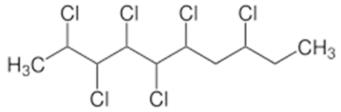 Because of the complex nature of CPs, CAS numbersoften cover both POP-CPs as well as non-POP-CPs such as CPs with less than 48% chlorine or MCCPs. the Stockholm Convention substances  may contain short-chain chlorinated paraffins with chlorine content greater than 48% by weight (Table 1). In addition, the POPRC risk profile (UNEP/POPS/POPRC.11/10/Add.2) mentions other CAS numbers, which contain SCCPs e.g. CAS No 63449-39-81. The EU CAS number 85535-84-8.Table 1. Examples of CAS numbers that may contain SCCPs according to the Stockholm Convention Annex A.CPs are practically insoluble in water, lower alcohols, glycerol and glycols, although they can form emulsions and/or suspensions. They are soluble in chlorinated solvents, aromatic hydrocarbons, ketones, esters, ethers, mineral oils and some cutting oils (IARC, 1990, Fiedler, 2010). Measured water solubilities of individual C10-12 chlorinated alkanes ranged from 400 - 960 µg/L (Drouillard et al. 1998, UNEP/POPS/POPRC.11/10/Add.2), while estimated solubilities of C10 and C13 chlorinated alkane mixtures ranged from 6.4 - 2370 µg/L (BUA 1992, UNEP/POPS/POPRC.11/10/Add.2). SCCPs are persistent, bioaccumulative, and toxic, particularly to aquatic organisms, and undergo long range environmental transport. SCCPs have been measured in sediments also in Arctic lakes. Although concentrations in water in remote areas are low, SCCPs are measured in Arctic biota at levels comparable to known POPs indicating widespread contamination. Notably, SCCPs are present in Arctic terrestrial and marine mammals, which are in turn food for northern indigenous people. SCCPs are measured in human breast milk both in temperate and Arctic populations. SCCPs have also been detected in food (e.g. in Denmark, Germany, France, Italy, Japan, the UK, the USA). (UNEP/POPS/POPRC.11/10/Add.2)According to the Stockholm Convention Persistent Organic Pollutants Review Committee risk profile (UNEP/POPS/POPRC.11/10/Add.2) SCCPs both empirical (laboratory and field) and modelled data indicate that SCCPs can accumulate in biota. High concentrations of SCCPs in upper trophic level organisms, notably in marine mammals and aquatic freshwater biota (e.g., beluga whales, ringed seals and various fish), is additional evidence of bioaccumulation. SCCPs are particularly toxic to aquatic invertebrates, with a reported chronic NOEC of 5 µg/L for Daphnia magna and a chronic NOEC of 7.3 µg/L for the mysid shrimp. Severe liver histopathology has been observed in trout, with LOEC ranging from 0.79 to 5.5 µg/g in whole fish tissue. The International Agency for Research on Cancer considers some SCCPs (average C12, average 60% chlorination) to be possible carcinogens (groups 2B), although questions have been raised regarding the mechanisms for induction of tumors and the relevance for human health of the studies on which this classification was derived. The  assessment  concludes that effects on the liver, thyroid, and kidney have been shown to occur in mammalian species exposed to SCCPs. The effects are manifested as organ weight increases and histological changes after exposure for weeks or months, but may turn into carcinomas and adenomas after chronic exposure (UNEP/POPS/POPRC.11/10/Add.2). 2.	ProductionChlorinated paraffins, including SCCPs, have been produced commercially since the 1930s. Production took place only in the USA until 1977, when the production began in Europe as well as Japan (Glüge, 2016). Ordinary commercial chlorinated paraffins are not single compounds but mixtures, each containing several homologous n-alkanes corresponding to their manufacture from n-paraffin fractions with several different degrees of chlorination. There are a wide number of possible CPs of different chain length, degrees of chlorination and position of the chlorine atoms along the carbon chain present in any given commercial product (ECB, 2000).The mixtures of chlorinated n-alkanes are produced by reacting normal paraffin fractions obtained from petroleum distillation with gaseous chlorine exothermically at 80-1200 C in the liquid phase. Ultraviolet light is often used to promote chlorination, particularly at higher chlorine levels. The linings of the reactor vessels must be inert (e.g., glass or steel) to avoid the formation of metal chlorides, which cause darkening of the product by decomposition. Additional procedures include solvent stripping and griding of the products as necessary (Zitko & Arsenault, 1974, IARC, 1990)Confirmed SCCP production has taken place at least in Italy, Germany, Romania, Slovakia and the UK (German Federal Environment Agency, 2015).  According to the information collected by POPRC in 2015, CPs of various chain lengths were produced in the Russian Federation, India, China, Japan and Brazil. (UNEP/POPS/POPRC.11/10/Add.2). . Sverko et al. (2012) indicated total production estimates for SCCPs in the United States and Europe ranging from 7 500 to 11 300 t per year. Information submitted to POPRC in 2007 indicated that 150 t/year of SCCPs was produced in Brazil. (UNEP/POPS/POPRC.11/10/Add.2). Glüge et al (2016) estimated the current worldwide production of SCCPs at 165 000 t/year, whereas the global production of all CPs was estimated at 1 million tonnes. Share of SCCPs from total CP production was estimated at 15-20 %.Information on production often includes paraffins of all chain-lengths and degrees of chlorination and it may therefore not be possible to specifically address the production of SCCPs. For example in industrial mixtures from China, distinctions between CPs are made based on chlorination degrees rather than on carbon chain lengths (UNEP/POPS/POPRC.11/10/Add.2). Therefore the figures often include short-chained paraffins (C10-C13), but also other chain-length paraffins such as medium-chained chlorinated paraffins (MCCP), which are often used as alternatives to SCCPs. Nevertheless, as the reported environmental concentrations of SCCPs are higher in China than in other regions, it can be assumed that SCCPs are produced in China (van Mourik et al, 2016, Zhang et al., 2017). the largest volume producer of CP is China (UNEP/POPS/POPRC.11/10/Add.2), and it was estimated that China produced approximately 20%-30% of the total global CPs between 2007-2013 (Jiang et al., 2017). Depending on raw materials, some of the technical mixtures made by Chinese manufacturers may have been mixtures of SCCPs, MCCPs, and LCCPs (Glüge et al., 2016, Yin, 2016). The estimated annual production increased from 600 000 t (metric tonnes) in 2007 (Fiedler, 2010) to 1000 000 t/year in 2009 (Chen et al. 2011). European production estimates for all chlorinated alkanes in 2010 was 45 000 t. The USA reported production volumes for 2007 at 45 000 t, including both SCCP and MCCP. The Chlorinated Paraffins Industry Association (CPIA) submitted Annex E (2010) information on the yearly production of CPs in North America from 2000 to 2009. Production was approximately 3700 t in 2000, peaked at approximately 4 000 t in 2001, and steadily declined to approximately 800 tonnes in 2009. (UNEP/POPS/POPRC.11/10/Add.2). Parties to the Stockholm Convention prohibit and/or eliminate the production of SCCPs, unless they have notified the Secretariat of their intention to produce it for the time-limited specific exemptions listed in Annex A to the Convention. parties may  continue to produce SCCPs for any purpose until they  ratif the amendment through which the chemical was listed in Annex A. Information on production can be found in the register of specific exemptions of the Stockholm Convention on the Convention website (www.pops.int). Information on the status of ratification by the parties of the amendment listing SCCP in the Stockholm Convention can be found on the website of the Treaty Section of the United Nations (https://treaties.un.org/). 3.	UseCPs are chemicals with different carbon lengths and degrees of chlorination, which give different properties and because of their versatility, they are used for a wide range of applications. Uses have varied between countries and over time, but main SCCP applications have been for polyvinylchloride (PVC), metal-working fluids, paints, coatings, sealants, rubber, and textiles, as a fire-retardant, plasticizer, or water-repellent.  They have also been used in leather production. SCCPs have been used to replace PCBs, and many of the uses are similar. CPs  used as secondary plasticizers for polyvinylchloride (PVC) in applications such as electrical cables when the inherently low inflammability of PVC would be impaired by primary plasticizers (e.g., dioctyl phthalate) (IARC, 1990). . The majority of flexible PVC is believed to be used in flooring, wall covering, upholstery and insulation of wire and cables (ECB, 2008). In Western Europe the main use (50 %) in the 1970’s was in PVC and other plastics production (Schenker, 1979, as quoted in IPCS, 1996 (original source could not be located). SCCPs were still used in PVC in the EU in the 1990’s (ECB, 2008). In the USA  second largest use of SCCPs (USEPA, 2009). SCCP are used as flame retardants in rubber products, also in conjunction with other flame retarding additives such as antimony trioxide and aluminium hydroxide (ECB, 2000). containing has been used in conveyor belts for underground mining, sound-insulating materials in hoses as well as seals in the electrical installation and in vehicles. Among the different types of conveyor belts, use of SCCPs has been confirmed in mono-ply (solid woven) conveyor belts (the most modern type) (Danish Environmental Protection Agency, 2014). It is preferred to use SCCP, because of their higher degree of chlorination per weight compared to MCCP and therefore higher flame retardancy (German Federal Environment Agency, 2015). In 2007, 300 tonnes of SCCP was used in Brazil for the purposes of flame retardant in rubber, car carpet and accessories (UNEP/POPS/POPRC.11/10/Add.2). SCCPs have been used as extreme-pressure additives in metal-machining fluids (lubricants and coolants), engineering and metal working operations such as drilling, machining/cutting, drawing and stamping e.g. in the automobile industry, precision engineering industry and in machinery construction since around 1930 (IPCS, 1996, ECB, 2000).  The chlorinated paraffins are blended with other additives including corrosion inhibitors, emulsifiers, biocides and surface active agents and can be used either in straight oil applications (in solution in a hydrocarbon) or in soluble oil emulsions dispersed in water  (ECB, 2000). In the EU, 9380 tonnes (70% of all use) were used as metal working lubricants in 1994 (RPA, 2010), until the prohibition in 2003 (ECB, 2008). Similarly nearly all use in Canada was related metalworking (Environment Canada, ).  IARC (1990) estimated that approximately 50% of the CPs consumed in the USA was used as extreme-pressure lubricant additives in the metal working industry. Also in the USA the largest use of SCCPs was as a component of lubricants and coolants in metal cutting and metal forming operations (USEPA, 2012).  As a plasticizer or binder additive to paints, coatings and sealants, improve resistance to water and chemicals,  have been used as alternatives to PCBs (ECB, 2000, UNEP/POPS/POPRC.11/10/Add.2, German Federal Environment Agency, 2015). The paints are used mainly in industrial/specialist applications such as marine primer paints and fire retardant paints. The SCCP mixed into the paint during the formulation step and becomes physically entrained in the coating once applied (ECB, 2008). Other applications include road marking paints, anti-corrosive coatings for metal surfaces, swimming pool coatings, decorative paints for internal and external surfaces, and primers for polysulfide expansion joint sealants, SCCPs may also be used in cross-linkable polyester systems with peroxides for the production of long-term road markings and it may be found in unsaturated polyester resin which is used in the production of fibre reinforced composites (RPA 2010, European Commission, 2011). Two main materials onto which SCCP-containing paints and varnishes were applied are metal and concrete. The sealant uses include rubber and chlorinated rubber coatings, polysulphide, polyurethane, acrylic and butyl sealants used in building and construction and in sealants for double and triple glazed windows. (IARC, 1990, WHO, 1996, ECB, 2008, Danish Environmental Protection Agency, 2014, German Federal Environment Agency, 2015). .  (ECB, 2000). The major historical use of was in military tenting and other applications where fire risk must be controlled. According to ECB (2008) SCCPs were mainly applied as a flame retardant for backcoating of textiles in the EU and less for waterproofing. Typical applications for back- textiles potentially included furniture upholstery, seating upholstery in transport applications, and interior textiles such as blinds and curtains as well as industrial protective clothing (RPA, 2010). RPA (2010) suggested that use in the impregnation of commercial and military tents (to provide a flame retardant, waterproof and rot-proof finish – ‘dry proofing’ of heavy textiles) was still ongoing in the EU in 2010, and SCCPs were used in polyester-cotton, cotton or linen-flax. According to European Union (2011), tents were the only application of relevance to SCCPs in the EU. SCCPs have been used in the leather industry as fat liquoring agents. They show better adhesion to the animal skin than natural oils, with similar fattening and softening properties. They also impart better washability to the leather than natural oils. They are usually applied to the moist dressed leather in the form of a 10-30% emulsion or are added to sulphated or sulphonated oil or synthetic emulsifying agents. (ECB, 2000). As SCCPs have been used in materials such as plastics, textiles, leather, rubbers, inks, paints, adhesives and surface coatings, that are used to produce apparel, footwear and accessories, they are commonly found in materials and consumer articles (German Federal Environment Agency, 2015, KEMI, 2016, Table 2). The articles containing SCCPs are mainly soft plastic items made of PVC (i.a. toys, beauty cases, exercise mats made of PVC plastic, stickers for wall decoration, dress costumes, etc.) (BTHA, 2016). In Europe SCCPs not used for PVC in 2008 (ECB, 2008), but there are plenty of examples of articles containing SCCPs at present in the EU market in the Rapex database (see Annex III). It has also been reported that hand blenders used for food preparation in Sweden were found to chlorinated paraffins under normal use. It has also been demonstrated that the presence of CPs in household appliances contaminate food during preparation is an unexpected exposure pathway and  be addressed (Strid et al.2014).SCCPs of different chain-lengths and degrees of chlorination have different properties, and have therefore been used for different applications. In metal machining fluids, pastes, emulsions and lubricants,  chlorinated paraffin grades with good solubility in mineral oils (SCCPs as well as MCCPs (C10-17)) and chlorine contents of 40-60% are preferred. For flame-retardant applications, chlorinated paraffins with approximately 70% chlorine are used; the chain length depends on the substrate: SCCPs have been used for rubber and soft plastics (Zitko & Arsenault, 1974), but this is likely not the case anymore. of CPs in general  in the USA between 1944-1977. Since then the use in Europe and Japan increased significantly, until the use in Europe started to decrease early 2000’s (ECB, 2008, European Union, 2011, Glüge et al. 2016). Since 2000, China has been the largest of CPs, with approximately 500 000 t annually. Use of SCCPs in metalworking and for fat liquoring of leather was prohibited in the EU in 2003. From 13 000 t per year in 1994 (EU-15), the use decreased to estimated 530 t per year in 2010 in EU-27 (RPA, 2010). In 2012 the use of SCCPs in the EU was further restricted to use as fire retardants in rubber used in conveyor belts in the mining industry, as fire retardants in dam sealants. The US prohibited use in 2013 (van Mourik et al., 2016). Japanese industry discontinued the use in metalworking voluntarily in 2007 (UNEP/POPS/POPRC.11/10/Add.2).CPs, including SCCPs, have been used for other purposes, which are apparently no longer relevant. These include use as a solvent in a nasal spray, component in clear lacquers for wood and  hardboard, fire-proofing of wood, paper-sizing, antistatic agents on nylon, soot inhibitor for fuel oil, and coating for tableted calcium hypochlorite, used in the treatment of sewage and swimming pool waters. Chlorinated paraffin sulfonic acids were also used as emulsifiers for biocidal concentrates (Zitko & Arsenault, 1974).Parties to the Stockholm Convention shall prohibit and/or eliminate the use of SCCPs,  they have notified the Secretariat of their intention to use SCCP for time-limited specific exemption listed in Annex A to the Convention. artiesmay  continue to use SCCPs for any purpose until they ratif the amendment through which the chemical was listed in Annex A. Information on use of the exemption can be found in the register of specific exemptions of the Stockholm Convention on the Convention website (www.pops.int). Information on the status of ratification by the parties of the amendment listing SCCPs in the Stockholm Convention can be found on the website of the Treaty Section of the United Nations (https://treaties.un.org/).SCCPs have been under scrutiny for their health and environmental impacts, and restrictions have been implemented in Albania, Canada, EU, Norway and the United States (UNEP/POPS/POPRC.12/11/Add.3). Norway banned SCCPs in 2002. In the EU use was limited to use as flame-retardant in mining conveyor belts and dam sealants in 2012.		Table 2: Examples of concentrations of SCCPs in materials and articles.4.	WastesAction aimed at waste streams of importance in terms of volume and concentration will be essential to eliminating, reducing and controlling the environmental load of SCCPs from waste management activities. In that context, the following should be recognized: Compared to most other POPs, historical production and use are much higher. . any applications have long service-lives (for example conveyor belts, cooling oils, sealants, paints, adhesives and floorings used in construction sector). European Commission (2011) cites service-life of a conveyor belt at 2-30 years. Therefore waste originating from use can still be found. On the other hand, metal and leather processing fluids and also the treated leather products have relatively short product life cycles. It can therefore be assumed that the used processing fluids, as well as the treated leather products will soon be disposed of after prohibition (German Federal Environment Agency, 2015).SCCPs have been used worldwide as a fire retardant or plasticiser in materials, such as plastics (PVC and EVA), rubbers, fabrics, inks, paints, adhesives and surface coatings and leather, that are used to produce e.g. equipment, pipes, apparel, clothing, footwear, and accessories. SCCPs have been found in construction waste and consumer articles in levels of up to 7 000 mg/kg. SCCPs may be released from products and articles during the service life as well as after their disposal, unless properly managed. European Commission (2011) assumes that about 8 % of the SCCP in sealants is emitted during lifetime. leachates and sludges from waste water treatment  contain SCCPs;There is recent evidence on consumer products (toys, sports accessories, electric cables of kitchen equipment) containing several thousands of mg/kg SCCP which are commonly found on the EU market (KEMI, 2016, BTHA, 2016, see Annex ). It is not possible to identify the SCCP-containing consumer products without laboratory analysis and there are considerable uncertainties related to analyses;Second major use is as an additive in metal-working and machining lubricants and coolants. In many regions this use has ended due to prohibitions, and there is likely not much waste being ;Many materials SCCPs have been recycled or reused (e.g. plastics, rubber and textiles, building joint sealants. Elevated SCCP concentrations have been found in biota an e-waste recycling site in China (Luo et al., 2017, Yuan et al., 2017). Conveyor belts recycled by reduction to powder and subsequent manufacture of new belts, curtains, mats and building materials (European Commission, 2011).Use of MCCPs may lead to high concentrations of SCCPs in the products and articles (the EU limit for unintentional trace contamination was set at 1 500 mg/kg in articles to allow for continued use of MCCPs). MCCPs containing up to 1% by weight SCCPs, are commonly used as alternatives to SCCPs. Also possible recycling of metal-working oils may have lead to SCCP being present in unintended applications. Wastes may contain variable concentrations of SCCPs, depending on the quantities in which they were originally in specific products and the quantities released during product use and waste management.  Waste consisting of, containing or contaminated with (hereinafter referred to as “SCCP wastes”) may be found : (a)	SCCP chemical:(i)	pure SCCP;(ii) 	technical CP mixtures containing varying levels of SCCPs depending on the starting material;(iii)	obsolete SCCP which can no longer be used; ackaging materials of SCCP formulations;()	Preparations and articles which have been produced using SCCPs:metal working lubricants and coolants, swarf from metal cutting operations;lubricants, in particular for automobile engines, electric generators, wind power facilities;lubricants in oil production and refining: oil drilling and gas exploration, petroleum refining to produce diesel oil;dried sludges from user process such as paper coating;flexible polyvinylchloride (PVC) and ethylene-vinyl acetate (EVA);paints, adhesives, floorings and coatings; sealants, such as fire retardant dam sealants, building sealants, window sealants;fire-retardant rubber, such as in transmission and conveyor belts;fire-retardant back-coated textiles, such as upholstery, tents;leather that has been fat-liquored with SCCP;other articles made of rubber or soft plastics, i.a. toys, sports accessories and kitchen equipment; (d)	Contaminated soils;	(e)	Municipal and industrial sludge (e.g. leather industry) and landfill leachate.The most important SCCP waste streams in terms of potential volume are expected to be:PVC and EVA plastics in flooring, wall covering, wire and cable insulation; construction waste contaminated with SCCP in paints, sealants, adhesives and flooring;metal working lubricants and coolants;lubricants and coolants in oil and gas exploration and drilling; back-coated textiles, including upholstery;transmission belts and conveyor belts;The most important SCCP waste streams in terms of potential releases or concentration of SCCP are expected to be:SCCP formulations;PVC and other plastics with SCCP as plasticizer;Rubber containing SCCP;lubricants and coolants in oil and gas exploration and drilling;oily waste from metal working;paints, adhesives and coatings;plasticiser condensates; water based mixtures and emulsions;consumer articles made of plastics and rubber containing SCCPs;leather and textiles. SCCP wastes can be generated in a diverse range of applications, at different stages of life cycle and through different release media. Knowledge of release media guides the analysis and choice of methods that may be used to manage such wastes. Table 4 provides an overview of relevant information regarding the life cycle of wastes containing SCCP.Table 4: Overview of the production and application of and their release media into the environment (based on UNEP/POPS/POPRC.11/10/Add.2, ECB, 2000, ECB, 2008, KEMI, 2016). 	II.	Relevant provisions of the Basel and Stockholm ConventionsA.	Basel ConventionArticle 1 (“Scope of the Convention”) defines the waste types subject to the Basel Convention. Subparagraph 1 (a), of that Article sets forth a two-step process for determining if a “waste” is a “hazardous waste” subject to the Convention. First, the waste must belong to any category contained in Annex I of the Convention (“Categories of wastes to be controlled”). Second, the waste must possess at least one of the characteristics listed in Annex III of the Convention (“List of hazardous characteristics”).Annex I and II lists some of the wastes which may consist of, contain or be contaminated with SCCP:Y6: Wastes from the production, formulation and use of organic solventsY9: Waste oils/water, hydrocarbons/water mixtures, emulsions;Y12: Wastes from production, formulation and use of inks, dyes, pigments, paints, lacquers, varnish;Y13: Wastes from production, formulation and use of resins, latex, plasticizers, glues/adhesives;Y18: Residues arising from industrial waste disposal operations;Y45: Organohalogen compounds other than substances referred to in this Annex I (e.g., Y39, Y41, Y42, Y43, Y44);Annex I wastes are presumed to exhibit one or more Annex III hazard characteristics, which may include H11 “Toxic (Delayed or chronic)”; H12 “Ecotoxic”; or H13 (Capable, by any means, after disposal, of yielding another material, e.g. leachate, which possesses any of the characteristics listed above)”, unless, through “national tests,” they can be shown not to exhibit these characteristics. National tests may be useful for identifying a particular hazard characteristic in Annex III of the Convention until such time as the hazardous characteristic is fully defined.  Guidance papers for Annex III hazardous characteristics H11, H12 and H13 were adopted on an interim basis by the Conference of the Parties to the Basel Convention at its sixth and seventh meeting.List A of Annex VIII of the Convention describes wastes that are “characterized as hazardous under Article 1, paragraph 1 (a), of this Convention.” However, “their designation of a waste on this Annex does not preclude, in a particular case, the use of Annex III [List of hazardous characteristics] to demonstrate that a waste is not hazardous” (Annex I, paragraph (b)). List A of Annex VIII includes a number of wastes or waste categories that have the potential to contain or be contaminated with SCCP, including: A1090: Ashes from the incineration of insulated copper wire; A1100: Dusts and residues from gas cleaning systems of copper smelters; A1190: Waste metal cables coated or insulated with plastics containing or contaminated with coal tar, PCB, lead, cadmium, other organohalogen compounds or other Annex I constituents to an extent that they exhibit Annex III characteristics;A3040: Waste thermal (heat transfer) fluids; A3050: Wastes from production, formulation and use of resins, latex, plasticizers, glues/adhesives excluding such wastes specified on list B (note the related entry on list B B4020);A3110: Fellmongery wastes containing hexavalent chromium compounds or biocides or infectious substances (note the related entry on list B B3110);A3120: Fluff - light fraction from shredding; A4060: Waste oils/water, hydrocarbons/water mixtures, emulsions; A4070: Wastes from the production, formulation and use of inks, dyes, pigments, paints, lacquers, varnish excluding any such wastes specified on list B (note the related entry on list B B4010);A4130: Waste packages and containers containing Annex I substances in concentration sufficient to exhibit Annex III hazard characteristic);A4140: Waste consisting of or containing off specification or outdated chemicals corresponding to Annex I categories and exhibiting Annex III hazard characteristics;A4160: Spent activated carbon not included on list B (note the related entry on list B B2060).List B of Annex IX lists wastes that will not be wastes covered by Article 1, paragraph 1 (a), unless they contain Annex I material to an extent causing them to exhibit an Annex III characteristic. List B of Annex IX includes a number of wastes or waste categories that have the potential to contain or be contaminated with SCCP, including:B1110 Electrical and electronic assemblies:B3010: Solid plastic waste; B3020: Paper, paperboard and paper product wastesB3030: Textile waste;B3035: Waste textile floor coverings, carpets;B3080: Waste parings and scrap of rubber;B3090: Paring and other wastes of leather or of composition leather not suitable for the manufacture of leather articles, excluding leather sludges, not containing hexavalent chromium compounds and biocides (note the related entry on list A A3100); B3100: Leather dust, ash, sludges or flours not containing hexavalent chromium compounds or biocides (note the related entry on list A A3090);B3110: Fellmongery wastes not containing hexavalent chromium compounds or biocides or infectious substances (note the related entry on list A A3110);B4010: Wastes consisting mainly of water-based/latex paints, inks and hardened varnishes not containing organic solvents, heavy metals or biocides to an extent to render them hazardous (note the related entry on list A A4070);B4020: Wastes from production, formulation and use of resins, latex, plasticizers, glues/adhesives.For further information, see section II.A of the General technical guidelines.B.	Stockholm ConventionThe present guidelines cover intentionally-produced SCCP, whose production and use are to be eliminated in accordance with Article 3 and part I of Annex A to the Stockholm Convention.Further information on the register of specific exemptions for is available from: www.pops.int.For further information, see section II.B of the General technical guidelines.III.	Issues under the Stockholm Convention to be addressed cooperatively with the Basel ConventionA.	Low POP content The provisional definition of low POP content for SCCP is [10 000] mg/kg. The low POP content described in the Stockholm Convention is independent from the provisions on hazardous waste under the Basel Convention. Wastes with a content of SCCP above [10 000] mg/kg must be disposed of in such a way that the POP content is destroyed or irreversibly transformed in accordance with the methods described in subsection IV.G.2. Otherwise, they may be disposed of in an environmentally sound manner when destruction or irreversible transformation does not represent the environmentally preferable option in accordance with the methods described in subsection IV.G.3. Wastes with a content of SCCP at or below [10 000] mg/kg should be disposed of in accordance with the methods referred to in subsection IV.G.4 of the General technical guidelines (outlining disposal methods when POP content is low), taking into account section IV.I.1 below (pertinent to higher-risk situations).For further information on low POP content, refer to section III.A of the General technical guidelines.B.	Levels of destruction and irreversible transformationFor the provisional definition of levels of destruction and irreversible transformation, see section III.B of the General technical guidelines.C.	Methods that constitute environmentally sound disposalSee section IV.G below and section IV.G of the General technical guidelines.IV.	Guidance on environmentally sound management (ESM)A.	General considerationsFor further information, see section IV.A of the General technical guidelines.B.	Legislative and regulatory frameworkParties to the Basel and Stockholm Conventions should examine their national strategies, policies, controls, standards and procedures to ensure that they are in agreement with the two conventions and their obligations under them, including those that pertain to ESM of SCCP wastes. Elements of a regulatory framework applicable to SCCP should include measures to prevent the generation of wastes and to ensure the ESM of generated wastes. Such elements could include: Environmental protection legislation establishing a regulatory regime, setting release limits and establishing environmental quality criteria;Prohibitions on the production, sale, use, import and export of SCCP, except in the case of parties that have notified the Secretariat of their intention to use or produce SCCP in accordance with the time-limited specific exemption listed in Annex A to the Stockholm Convention; A requirement that best available technologies (BAT) and best environmental practices (BEP) be employed in the production and use of SCCP, in cases where parties have notified the Secretariat of their intention to use or produce SCCP in accordance with the time-limited exemption listed in Annex A to the Stockholm Convention;Measures to ensure that SCCP wastes cannot be disposed of in ways that that may lead to recovery, recycling, reclamation, direct reuse or alternative uses other than those exempted in Annex A to the Stockholm Convention;Adequate ESM controls to separate materials containing SCCP from materials that can be recycled (e.g., plastics, oils, rubber, construction materials);Transportation requirements for hazardous materials and waste; Specifications for containers, equipment, bulk containers and storage sites for obsolete unused SCCP;Specification of acceptable analytical and sampling methods for SCCP;Requirements for waste management and disposal facilities; Definitions of hazardous waste and conditions and criteria for the identification and classification of SCCP wastes as hazardous wastes;A general requirement for public notification and review of proposed government waste-related regulations, policies, certificates of approval, licences, inventory information and national releases and emissions data;Requirements for identification, assessment and remediation of contaminated sites; Requirements concerning the health and safety of workers; andLegislative measures on, e.g., waste prevention and minimization, inventory development and emergency response.For further information, see section IV.B of the General technical guidelines.C.	Waste prevention and minimizationBoth the Basel and Stockholm conventions advocate waste prevention and minimization. The production and use of SCCP is to be eliminated under the Stockholm Convention, unless they fall under the exemptions listed in part I of Annex A to the Convention. Quantities of waste containing SCCP should be minimized through isolation and separation of those wastes from other wastes at source in order to prevent their mixing with, and contamination of, other waste streams. The mixing and blending of wastes with SCCP content above [10 000] mg/kg with other materials solely for the purpose of generating a mixture with an SCCP content at or below [10 000] mg/kg are not environmentally sound. Nevertheless, the mixing or blending of materials as a pre-treatment method may be necessary in order to enable treatment or to optimize treatment efficiency.For further information, see section IV.C on waste prevention and minimization of the General technical guidelines.D.	Identification of wastesArticle 6, paragraph 1 (a), of the Stockholm Convention requires each party to, inter alia, develop appropriate strategies for the identification of products and articles in use and wastes consisting of, containing or contaminated with POPs. The identification of wastes containing SCCP is the starting point for their effective ESM.For general information on identification and inventories, see section IV.D of the General technical guidelines.IdentificationSCCP wastes can be found:In residues from SCCP production and at sites where such chemicals were produced, formulated and stored;In storage facilities and at sites where SCCP were used or applied, e.g., at PVC, EVA and rubber production facilities, construction material production, construction sites, metal-working, paint, fabric,  textile and leather production; In contaminated materials, including protective clothing, application equipment and accessories, empty packaging materials, containers, floors, walls and windows;In facilities for the collection, recycling and waste management of PVC and other plastics, textiles, rubber, construction materials, metal-working oils, etc;In soils, sediments and sewage sludges and in water that has been contaminated by, for example, spills; In retail of products containing SCCP, such as products and articles made of flexible PVC (cable, footwear, hosing, conveyor belts, coated fabric and profiles), paints, sealants and adhesives, construction materials; andAt dumpsites and in landfills.It should be noted that even experienced technical personnel may not be able to determine the nature of an effluent, substance, container or piece of equipment by its appearance or markings. Consequently, parties may find the information on production, use and types of waste provided in section I.B of the present guidelines useful in identifying articles and mixtures containing SCCP. 2.	InventoriesWhen developing inventories on SCCP wastes, it is important to consider the service lives of articles where they have been used and the timing of their placement on the market in relation to restrictions. The main uses of SCCP differ from region to region as well as their timing. In several countries many historical applications of SCCP have ceased already due to national restrictions or introduction of alternatives. Therefore a thorough consideration of potential uses is important to focus the inventory activities correctly, noting that it may be to estimate whether SCCP is present in imported commercial products.Although estimating SCCP waste volumes is difficult due to variety of uses, long service lives and long history, a few good approaches have been made in the European Union, Denmark and Germany (European Commission, 2011, Danish Environmental Protection Agency, 2014, German Federal Environment Agency, 2015).E.	Sampling, analysis and monitoringFor general information on sampling, analysis and monitoring, see section IV.E of the General technical guidelines.Sampling, analysis and monitoring procedures, , should be established for articles that may contain SCCP.  1.	SamplingSampling serves as an important element for identifying and monitoring environmental concerns and human health risks. Standard sampling procedures should be established and agreed upon before the start of the sampling campaign. Sampling should comply with specific national legislation, where it exists, or with international regulations and standards. Types of matrices that are typically sampled for include:Liquids:SCCP formulations;Oil- and water-based liquids: metal-working fluids, cooking oil;Leachates from landfills, water;(iii)	Biological fluids (blood, maternal milk).Solids:Production wastes;Biological tissue samples;Soils, sediments and municipal and industrial sludges;Materials where SCCP been used: e.g. PVC, plastic products, rubber, construction products, paints, textiles, leather, conveyor belts;dust.2.	AnalysisAnalysis refers to the extraction, purification, separation, identification, quantification and reporting of SCCP in the matrix of interest. In order to obtain meaningful and acceptable results, analytical laboratories should have the necessary infrastructure (housing) and proven experience.The development and dissemination of reliable analytical methods and the accumulation of high-quality analytical data are important to understand the environmental impact of hazardous chemicals, including POPs. In addition they are needed to determine whether the waste is classified hazardous.Analysis of SCCPs is extremely difficult because of the poor description of the reference materials and their complex compositions with thousands of isomers and homologues (Bayen et al., 2006, Gao et al., 2016).  No fully validated routine analytical method is available yet and only semi-quantitative analysis is possible (van Mourik et al. 2015). The results from all the methods used are dependent to some extent on the substance(s) used as reference (ECB, 2000, Bayen et al., 2006). CP manufacturers (Eurochlor, 2017) list several difficulties related to quantification of CPs: It is not currently possible to accurately quantify individual CA components;State-of-the-art CA analysis techniques can qualitatively identify groups of CA isomers by carbon chain length and chlorination level, although this remains difficult;Instrument detector response is affected by both chlorine content and distribution of chlorine atoms on the carbon chain;Reference substances matching commercial products are currently unavailable. These are necessary for more accurate individual congener quantification;In the absence of more complete characterizations of the mixtures and suitable individual standards, quantification is usually based on a technical product, introducing major uncertainties if compositions of the sample and the standard do not match (Bayen et al. 2006, UNEP/POPS/POPRC.11/10/Add.2, Vorkamp & Riget 2014). Detection limits for SCCP are higher than for most other POPs. The European Commission (2011) concluded that a detection limit of 10 mg/kg would be realistically achievable in relevant waste matrices. German Federal Environment Agency (2015) reported detection limit of 1 mg/kg in the waste materials studied. The German Federal Environment Agency (2015) also reported price for analysis at 190-370 EUR/sample.hree International Standards Organization (ISO) methods  the standardized analyses of SCCPs in water, sediment, sewage sludge, suspended matter and leather. A new standard for analysis of SCCP in textiles is under development.The most advanced technique in CPs detection is 2-dimensional gas chromatography combined with electron capture detection. The method is able to qualitatively identify groups of CP isomers by carbon chain length and chlorination level. Currently, the most commonly used method of detection and quantification used in the literature is gas chromatography followed by either high or low resolution electron capture negative ion mass spectrometry (GC/ECNI-MS) (UNEP/POPS/POPRC.11/10/Add.2, Wang et al, 2013).While GC/ECNI-MS remains the most commonly applied technique, novel and promising use of high resolution time of flight Mass Spectrometry (TOF-MS) has also been reported (van Mourik et al. 2015). In addition, improved cleanup procedures have been found to remove interfering compounds, and new instrumental techniques, which distinguish between MCCPs and SCCPs, have been developed. The study also states that new CP quantification methods have emerged, including the use of mathematical algorithms, multiple linear regression and principal component analysis. Gao et al. (2016) developed a novel analytical method, deuterodechlorination combined with high resolution gas chromatography – high resolution mass spectrometry (HRGC-HRMS), to determine the congener compositions of SCCPs in commercial chlorinated paraffins and environmental and biota samples. Internal standard quantification of individual SCCP congeners was achieved, and the relative standard deviations for quantification of total SCCPs were within 10% (Gao et al. 2016).For more information on analytical methods, see Bayen et al, 2016. 3. 	MonitoringMonitoring and surveillance serve as means for identifying and tracking environmental concerns and human health risks. Information collected from monitoring programmes feeds into science-based decision-making processes and is used for the evaluation of the effectiveness of risk management measures, including regulations.Monitoring programmes should be implemented in facilities producing and using SCCP as well as wastes containing SCCP.F.	Handling, collection, packaging, labelling, transportation and storageFor general information on handling, collection, packaging, labelling, transportation and storage, see section IV.F of the General technical guidelines. In cases where SCCP wastes are considered hazardous wastes, they should be handled, collected, packaged, labelled, transported and stored as such in accordance with applicable provisions of national legislation. Individuals involved in the handling, collection, packaging, labelling, transportation and storage of hazardous waste should receive proper training. In cases where waste containing SCCP was a constituent of a product or article (e.g., textiles, leather, PVC plastic item), specific handling, collection, packaging, labelling, transportation and storage considerations may not be required; such waste should be handled, collected, packaged, labelled, transported and stored in accordance with the environmentally sound management provisions of national legislation for that type of waste.1.	HandlingThe main concerns when handling SCCP wastes are human exposure, accidental releases to the environment and contamination of other waste streams with SCCP. SCCP wastes should be handled separately from other waste types in order to prevent contamination of other waste streams. When conducting repairs in or renovation or demolition of buildings, renovators and contractors should pay attention to the possibility of SCCP being contained in sealants, paints, coatings, flooring, double-glazed windows, upholstery and textiles. Should these materials contain SCCP, they should be carefully removed and isolated to prevent dust from spreading to surrounding areas. SCCPs may also be present in electronic and electric appliances, such as in WEEE recycling. The work should be conducted wearing appropriate protective equipment such as suitable gloves, disposable coveralls, protective goggles and respiratory protection masks that meet international standards.Organizations handling waste containing SCCP should have in place a set of procedures for handling such wastes and workers should be trained in such procedures. 2.	CollectionCollection arrangements that include depots for SCCP wastes should provide for the separation of SCCP wastes from other wastes.  In case the country has existing arrangement for separate collection of PVC plastics, these may also receive SCCP wastes. Some of SCCP wastes, however, may be difficult to identify as containing SCCP. Collections depots should not become long-term storage facilities for SCCP wastes.3.	Packaging In cases where SCCP wastes are considered hazardous wastes they should be properly packaged in accordance with the applicable provisions of national legislation. SCCP wastes should be placed into leak-proof, sealed drums, where appropriate after draining.4.	LabellingIn cases where SCCP wastes are considered hazardous wastes, every container should be clearly labelled with a hazard warning label and a label providing details of the container and a unique serial number. Such details should include container contents (e.g., exact counts of equipment, volume, weight, type of waste carried), the name of the site from which the waste originated so as to allow its traceability, the date of any repackaging and the name and telephone number of the person responsible for the repackaging operation. 5.	TransportationIn cases where SCCP wastes are considered hazardous wastes, they should be transported in accordance with applicable provisions of national legislation. 6.	StorageSCCP wastes should be stored in designated sites and appropriate measures should be taken to prevent the scattering, release and underground seepage of SCCP, and to control the spread of odors. Appropriate measures, such as the installation of partitions, should be taken to avoid contamination of other materials and wastes with SCCP. Storage areas for SCCP wastes should have adequate access roads for vehicles.SCCP wastes in storage should be protected from fire. G.	Environmentally sound disposal1.	Pre-treatmentSCCPs are poorly water soluble, and water-based liquid mixtures or emulsions containing liquid SCCPs principally from metal forming/deforming but also including used leather textile treatment liquors, should be processed to remove oil and SCCP before being discharged. Eurochlor (2016) lists three techniques: chemical splitting, aqueous evaporation and ultrafiltration.  ecovery treatments are strongly recommended by the manufacturers (European Commission, 2008)Liquid SCCPs can also be adsorbed onto solids for further treatment (Eurochlor, 2016).Metal swarf with SCCPs can be degreased and separated from solvent prior instead of incineration/re-smelting (Eurochlor, 2016).For further information, see subsection IV.G.1 of the General technical guidelines. 2.	Destruction and irreversible transformation methodsFor further information, see subsection IV.G.2 of the General technical guidelines.	3.	Other disposal methods when neither destruction nor irreversible transformation is the 	 		environmentally preferable optionFor information, see subsection IV.G.3 of the General technical guidelines.4.	Other disposal methods when the POP content is lowFor information, see subsection IV.G.4 of the General technical guidelines.H.	Remediation of contaminated sitesSoil contamination can take place over a long period of operation by accumulation and also from spills events. Application of sewage sludge to soil or irrigation by wastewater may be a source of SCCP loadings to soil (Zeng et al. 2011, 2012, UNEP/POPS/POPRC.11/10/Add.2). For information, see section IV.H of the General technical guidelines.I.	Health and safetyFor information, see section IV.I of the General technical guidelines.1.	Higher-risk situationsFor general information, see subsection IV.I.1 of the General technical guidelines.Higher-risk situations occur at sites where high concentrations or high volumes of SCCP wastes are found and a high potential for exposure of workers or the general population exists. Direct dermal exposure to and inhalation of fine dust or particles containing SCCP in the workplace or home are of particular concern. While articles containing SCCP are not documented to exhibit specific risks to the environment and human health during their handling, collection, transportation and storage, it is important to bear in mind that large quantities of such wastes, even if properly stored, are more likely to present risks than smaller quantities scattered over large areas.Higher-risk situations specific to SCCP may occur:(a)	At sites where SCCPs are produced or used due to spills, facility wash-down and storm water runoff (Environment Canada, );(b)	At sites where recycling of plastics containing SCCPs takes place. Polymer-incorporated CPs could be released during recycling of plastics, which may involve processes such as chopping, grinding and washing (Environment Canada, );(c)	At sites where metal-working/cutting fluids containing SCCP are used. They may also be released into aquatic environments from drum disposal, carry-off and spent bath use (European Commission, 2011, Environment Canada, );(d)	At facilities using SCCPs for fat-liquoring of leather;(e)	When consumer products containing SCCPs are used.2.	Lower-risk situationsFor information on lower-risk situations, see subsection IV.I.2 of the General technical guidelines.J.	Emergency responseEmergency response plans should be in place at sites where SCCPs are produced (where allowed), used, stored, transported or disposed of. Further information on emergency response plans is given in section IV.J of the General technical guidelines.K.	Public participationParties to the Basel or Stockholm Convention should have open public participation processes. For further information see section IV.K of the General technical guidelines.Annex I: BibliographyBayen, S., Obbard, J.P., Thomas, G.O., 2006. Chlorinated paraffins: a review of analysis and environmental occurrence. Environ. Int. 32, 915–929. https://ac.els-cdn.com/S0160412006000742/1-s2.0-S0160412006000742-main.pdf?_tid=313567be-ddd9-11e7-a3b6-00000aacb35d&acdnat=1512931236_36e702cd4b2f5fc246d60f1e919488e6 Bergman Å., Hagman A., Jacobsson S., Jansson B., Åhlman M., 1984. Thermal degradation of polychlorinated alkanes. Chemosphere, 13: 237-250. https://doi.org/10.1016/0045-6535(84)90130-9 BTHA, 2016. http://www.btha.co.uk/wp-content/uploads/2016/08/SCCP-Guide.pdf Accessed 27 November, 2017.BUA 1992. Chlorinated paraffins. Beratergremium für Umweltrelevante Alstoffe. German Chemical Society (GDCh) Advisory Committee on Existing Chemicals of Environmental Relevance, June (BUA Report 93).Chen, M.Y., Luo, X.J., Zhang, X.L., He, M.J., Chen, S.J., Mai, B.X., 2011. Chlorinated paraffins in sediments from the Pearl River Delta, South China: spatial and temporal distributions and implication for processes. Environ. Sci. Technol. 45, 5964 - 5971Danish Environmental Protection Agency, 2014. Survey of short chain and medium chain chlorinated paraffins. Part of the LOUS-review. Environmental project No. 1614. 168 p. ISBN no. 978-87-93283-19-0. https://www2.mst.dk/udgiv/publications/2014/11/978-87-93283-19-0.Pdf Drouillard, K.G., Hiebert, T., Trang, P., Tomy, G.T., Muir, D.C.G., Friesen. K.J. 1998. Estimating the aqueous solubilities of individual chlorinated n-alkanes (C10–12) from measurements of chlorinated alkane mixtures. Environ. Toxicol. Chem. 17: 1261–1267.Eurochlor, 2016. CA Waste Details. http://www.eurochlor.org/media/106681/ca_waste_details_2016.pdf  Accessed 27 November, 2017.ECB, 2000. European Union Risk Assessment Report: Alkanes, C10-13, chloro. 1st Priority List, Volume 4. European Chemicals Bureau. http://esis.jrc.ec.europa.eu/doc/risk_assessment/REPORT/sccpreport010.pdf ECB, 2008. Updated Risk Assessment of Alkanes, C10-13, Chloro. European Chemicals Bureau. 128 p. https://echa.europa.eu/documents/10162/c157d3ab-0ba7-4915-8f30-96427de56f84 European Commission, 2011. Study on waste related issues of newly listed POPs and candidate POPs. (prepared by the Expert Team to Support Waste Implementation, ESWI). Available at: http://ec.europa.eu/environment/waste/studies/pdf/POP_Waste_2010.pdf  Fiedler, H. 2010. Short-Chain Chlorinated Paraffins: Production, Use and International Regulations in De Boer, J., El-Sayed Ali, T., Fiedler, H., Legler, J., Muir, D., Nikiforov, V.A., Tomy, G.T., Tsunemi, K., de Boer, J., 2010. Chlorinated paraffins. In: The Handbook of Environmental Chemistry. Chlorinated Paraffins, vol. 10. Springer-Verlag, Berlin/Heidelberg https://www.springer.com/cda/content/document/cda_downloaddocument/9783642107603-c1.pdf?SGWID=0-0-45-943749-p173959946 Gao, Y., Zhang, H., Zou, L., Wu, P, Yu, Z., Lu, X., Chen, J., 2016. Quantification of Short-Chain Chlorinated Paraffins by Deuterodechlorination Combined with Gas Chromatography-Mass Spectrometry. Environ Sci Technol. 2016 Apr 5;50(7):3746-53. https://www.ncbi.nlm.nih.gov/pubmed/26938369 German Federal Environment Agency, 2015. Identification of potentially POP-containing Wastes and Recyclates – Derivation of Limit Values. Available at: http://www.umweltbundesamt.de/publikationen/identification-of-potentially-pop-containing-wastesGlüge, J., Wang, Z., Bogdal, C., Scheringer, M., Hungerbühler, K., 2016. Global production, use, and emission volumes of short-chain chlorinated paraffins – A minimum scenario Science of The Total Environment Volume 573, 15 December 2016, Pages 1132-1146. https://www.sciencedirect.com/science/article/pii/S0048969716318009 IARC, 1990. Chlorinated Paraffins. Tech. rep., WHO - IARC Monographs on the Evaluation of Carcinogenic Risks to Humans. 18 p. http://monographs.iarc.fr/ENG/Monographs/vol48/mono48-7.pdf. IPCS, 1996. Environmental Health Criteria 181. INTERNATIONAL PROGRAMME ON CHEMICAL SAFETY. http://www.inchem.org/documents/ehc/ehc/ehc181.htm Jiang, W., Huang, T., Mao, X., Wang, L., Zhao, Y., Jia, C., Wang, Y. Gao, H. Ma, J. 2017. Gridded emission inventory of short-chain chlorinated paraffins and its validation in China . Environmental Pollution Vol. 220, Part A. P. 132-141. https://doi.org/10.1016/j.envpol.2016.09.031KEMI, 2016. Tillsyn av plastvaror 2015. Tillsyn 5/16. [Control of plastic articles]. In Swedish. 16 p. https://www.kemi.se/en/global/tillsyns-pm/2016/tillsyn-5-16-tillsyn-av-plastvaror-2015.pdf Koh, I-O., Rotard, W., Thiemann, WHP. 2002. Analysis of chlorinated paraffins in cutting fluids and sealing materials by carbon skeleton reaction gas chromatography. Chemosphere 47 (2002) 219–227. https://ac.els-cdn.com/S0045653501002934/1-s2.0-S0045653501002934-main.pdf?_tid=720cf01c-d60f-11e7-8104-00000aacb35f&acdnat=1512074929_9677e66925caf2f0642aa47017400c4f Luo, X-J., Sun, Y-X., Wu, J-P. Chen, S-J, Mai, B-X. 2017. Short-chain chlorinated paraffins in terrestrial bird species inhabiting an e-waste recycling site in South China. Environmental Pollution 198 (2015) 41-46. https://ac.els-cdn.com/S0269749114005235/1-s2.0-S0269749114005235-main.pdf?_tid=ebe9a2ac-d616-11e7-ba7d-00000aab0f26&acdnat=1512078147_787da6eacdcfa446b9cfd15c69e608ca Olofsson, U., Brorström-Lunden, E., Kylin, H., Haglund, P., 2013. Comprehensive mass flow analysis of Swedish sludge contaminants. Chemosphere 90, 28-35. http://www.sciencedirect.com/science/article/pii/S0045653512008570?via%3Dihub PE Europe GmbH, 20109. Final Report: PVC Recovery Options Concept for Environmental and Economic System Analysis. Commissioned by VINYL 2010. 144 p.  http://www.pvc.org/upload/documents/PE_Recovery_Options.pdf Petersen, K. Short and medium chained chlorinated paraffins in buildings and constructions in the EU. Master’s thesis. 88 p. https://dibk.no/globalassets/avfall-og-miljosanering/publikasjoner/master-thesis-fixed---karoline-petersen.pdf RPA, 2010. Evaluation of Possible Restrictions on Short Chain Chlorinated Paraffins (SCCPs). Final Report Non-Confidential Version prepared for National Institute for Public Health and the Environment (RIVM),  the Netherlands. Risk & Policy Analysts Limited. 168 p.  http://chm.pops.int/Default.aspx?tabid=711&error=An%20unexpected%20error%20has%20occurred Strid, A, Athanassiadis, I., Bergman, Å. 2014. Hand blenders available on the Swedish market may contaminate food with chlorinated paraffins. Stockholm University. 14 p. http://www.su.se/polopoly_fs/1.208355.1414491286!/menu/standard/file/Report%20on%20hand%20blenders%20leaking%20CPs%20%28Eng%29.pdf UNEP, 2013. Toolkit for identification and quantification of releases of dioxins, furans and other unintentional POPs under Article 5 of the Stockholm Convention. 445 p. http://chm.pops.int/Implementation/UnintentionalPOPs/ToolkitforUPOPs/Overview/tabid/372/Default.aspx UNEP, 2015. General technical guidelines on the environmentally sound management of wastes consisting of, containing or contaminated with persistent organic pollutants. UNEP/POPS/POPRC.11/10/Add.2. Risk profile on short-chained chlorinated paraffins. Persistent Organic Pollutants Review Committee.  47 p. www.pops.int  UNEP/POPS/POPRC.12/11/Add.3. Risk management evaluation on short-chain chlorinated paraffins.  Persistent Organic Pollutants Review Committee. www.pops.int  USEPA, 2009. Short-Chain Chlorinated Paraffins (SCCPs) and Other Chlorinated Paraffins Action Plan. A Summary of EPA's review of Short-Chain Chlorinated Paraffins (SCCPs) and Other Chlorinated Paraffins. United States Environmental Protection Agency. 10 pp. https://www.epa.gov/sites/production/files/2015-09/documents/sccps_ap_2009_1230_final.pdf van Mourik, LM, Leonards, PEG, Gaus, C., de Boer, J. 2016. Chlorinated paraffins in the environment: A review on their production, fate, levels and trends between 2010 and 2015. Chemosphere 155 (2016) 415-428.  https://ac.els-cdn.com/S0045653516305112/1-s2.0-S0045653516305112-main.pdf?_tid=b17b7efe-d438-11e7-b7fc-00000aacb361&acdnat=1511872742_3de601091f6b7f32de2150e47a84ce24 van Mourik, LM, Leonards, PEG, Gaus, C., de Boer, J. 2016. Recent developments in capabilities for analysing chlorinated paraffins in environmental matrices: A review. Chemosphere 136 (2015) 259–272. https://ac.els-cdn.com/S0045653515005081/1-s2.0-S0045653515005081-main.pdf?_tid=9906be6a-d433-11e7-a49d-00000aacb35d&acdnat=1511870553_31598852444cc777bc89ece6f7e929ad Vorkamp, K., Rigét F.F., 2014. A review of new and current-use contaminants in the Arctic environment: evidence of long-range transport and indications of bioaccumulation. Chemosphere. 111:379-95. https://www.sciencedirect.com/science/article/pii/S0045653514004858 Wang, X., Zhang, Y., Miao, Y., Ma, L-L, Li, Y-C., Chang, Y-Y. Wu, M-H., 2013. Short-chain chlorinated paraffins (SCCPs) in surface soil from a background area in China: occurrence, distribution, and congener profiles. Environ Sci Pollut Res Int. 2013 Jul;20(7):4742-9. https://link.springer.com/content/pdf/10.1007%2Fs11356-012-1446-3.pdf  Yin, G. 2016. Organohalogen contaminants in wildlife from the Yangtze River Delta. Development of methods and assessments of legacy and emerging persistent organic pollutants. Doctoral thesis. Stockholm University. Department of Environmental Science and Analytical Chemistry. ISBN 978-91-7649-477-6. http://su.diva-portal.org/smash/get/diva2:946394/FULLTEXT01.pdf Yuan, B., Fu, J., Wang, Y., Jiang, G. 2017. Short-chain chlorinated paraffins in soil, paddy seeds (Oryza sativa) and snails (Ampullariidae) in an e-waste dismantling area in China: Homologue group pattern, spatial distribution and risk assessment. Environmental Pollution 220 (2017) 608-615. https://ac.els-cdn.com/S026974911631627X/1-s2.0-S026974911631627X-main.pdf?_tid=aacb5960-d610-11e7-aba0-00000aacb361&acdnat=1512075453_a387ff7bfbc10d5f3e059fbdae99b27d Zeng, Lixi, Wang, Thanh, Yuan, Bo, Liu, Qian, Wang, Yawei, Jiang, Guibin, Han, Wenya, 2011: Spatial and vertical distribution of short chain chlorinated paraffins in soils from wastewater irrigated farmlands, Environmental Science and Technology, Vol.45(6), pp.2100-2106. http://pubs.acs.org/doi/abs/10.1021/es103740v Zeng L, Li H, Wang T, Gao Y, Xiao K, Du Y, Wang Y, Jiang G., 2012. Behavior, fate, and mass loading of short chain chlorinated paraffins in an advanced municipal sewage treatment plant, Environ Sci Technol. 2013 Jan 15;47(2):732-40. http://pubs.acs.org/doi/abs/10.1021/es304237m?src=recsys Zhang, B., Zhao, B., Xu, C., Zhang, J. 2017. Emission inventory and provincial distribution of short-chain chlorinated paraffins in China. Science of the Total Environment 581–582 (2017) 582–588. https://ac.els-cdn.com/S004896971632856X/1-s2.0-S004896971632856X-main.pdf?_tid=cddfff20-d5c8-11e7-a257-00000aacb35e&acdnat=1512044589_9ac15c4558fe571b1669820c08af36fc Zitko, V., Arsenault, E. 1974. Chlorinated Paraffins: Properties, Uses and Pollution Potential (Environ. Canada, Fish. Mar. Serv. tech. Rep. No. 491), St Andrews, New Brunswick, Fisheries and Marine Servces, pp. 1-38. http://www.dfo-mpo.gc.ca/Library/22633.pdf Zitko, V., 1980. Chlorinated paraffins. In: Hutzinger, O. (Ed.), Handb. Environ. Chem. - Anthropog. CompdVol Vol. 3. Springer-Verlag, Berlin Heidelberg New York, pp. 149–156.  http://link.springer.com/chapter/10.1007/978-3-540-38522-6_5 Annex II: Synonyms and trade names of commercial formulations that contain or may contained SCCPs addressed by Stockholm Convention on POPsSynonyms for SCCPs:Alkanes, chlorinated; alkanes (C10-13), chloro (60%); alkanes (C10-13), chloro (50-70%); chlorinated alkanes; chlorinated alkanes, chlorinated paraffins; chloroalkanes; chlorocarbons; paraffin, chlorinated; paraffins, chloro; paroils, chlorinated; polychlorinated alkanes; polychloroalkanes The synonyms are general in nature, and may encompass much more than the substance represented by either the CAS number given or C10-13 chlorinated alkanes in general.Tradenames for CPs, potentially SCCPs The following generic trade names are usually accompanied by a suffix indicating a specific product (IARC, 1990): A 70; A 70 (wax); Adekacizer E; Arubren; Cereclor; Chlorcosane; Chlorez; Chlorofin; Chloroflo; Chlorparaffin; Chlorowax 500AO; Chlorowax 45AO, Chlorowax 52AO; Cloparin; Cloparol; Clorafin; CW; Derminolfett; Derminolöl; EDC-tar; Electrofine; Enpara; Hordaflam; Hordaflex; Hordalub; Hulz; KhP; Meflex; Monocizer; Paroil; Poliks; Tenekil; Toyoparax; UnichlorAnnex : Consumer products containing SCCPs on the EU market 2013-2017____________________BATbest available techniquesBEP best environmental practicesCACPChlorinated paraffinsECEuropean CommissionESM environmentally sound managementEUEuropean UnionEVAethylene-vinyl acetate I-TEQInternational Toxic EquivalentLCCPlong-chain chlorinated paraffins based on C18-20 (liquids), C>20 (liquids) and C20 wax grades (average carbon chain length approximately C25)MCCPmedium-chain chlorinated paraffins based on C14-17 paraffinOECD Organisation for Economic Co-operation and DevelopmentPCBpolychlorinated biphenylPCDDpolychlorinated dibenzo-p-dioxinPCDFpolychlorinated dibenzofuranPOP persistent organic pollutant PVCpolyvinylchloride SCCPShort-chain chlorinated paraffinsstraight-chain chlorinated hydrocarbons with chain lengths ranging from C10 to C13. TEQtoxic equivalentUNEPUnited Nations Environment ProgrammeXRFX-ray fluorescencemgmilligram (10-3 gram)mg/kgmilligram(s) per kilogram. Corresponds to parts per million (ppm) by massµgmicrogram (10-6 gram)µg/kgmicrogram(s) per kilogram. Corresponds to parts per billion (ppb) by massCAS numberDescription85535-84-868920-70-771011-12-685536-22-785681-73-8108171-26-2Material SCCP contentSourceAs secondary plasticizer in PVCUp to 10BTHA, 2016KEMI, 2016EVA foamUp to 7 (found in yoga mats)BTHA, 2016, Annex Metal working, cutting fluids7-95-10 in oil-based cutting fluids<1in emulsion-based cutting fluids2-10, up to 80Koh et al, 2002European Commission, 2011-“-ECB, 2000Rubber1-4, can be up to 1510-17 in conveyor belts10 in conveyor belts, 10-17 for other rubber productsThe concentration of SCCP depends on the rubber type usedECB, 2008-“-RPA, 2010European Commission, 2011Coatings25-10 in intumescent coatings 10-15 in anti-corrosive and protective coatings RPA, 2010TextilesPotential flame retardant in cellulosic textiles4-15 in backcoating of textilesBTHA, 2016RPA, 2010LeatherMaximum of 1 in leather2 mean 20 in fat-liquoring mixECB, 2000RPA, 2010European Commission, 2011Paints5-20 (after drying)2 (road markings)1-10  in road markingsECB, 2008European Commission, 2011RPA, 2010Adhesives and sealants5-1420-30ECB, 2008Danish Environmental Protection Agency, 2014Paper130 mg/A4 sheetGerman Federal Environment Agency, 2015GroupSource materials/Substance used Applications/ProcessesEnd productRelease mediaPRODUCTION PRODUCTION PRODUCTION PRODUCTION PRODUCTION Chemical productionChlorinated alkanes C10-C13, chlorineChemical synthesisSCCPsSolid waste (including filtration sludge)Landfill leachateWaste waterSludgeAir Chemical productionChlorinated alkanes C14-C17, chlorineChemical synthesisMCCPs, with up to 1% SCCPs as impuritySolid waste (including filtration sludge)Landfill leachateWaste waterSludgeAir PRODUCTION OF FORMULATIONS AND ARTICLES USING SCCP(The boxes below include articles that have become wastes. Such wastes may also be generated at production sites, such as leftovers, cutting waste, etc.)PRODUCTION OF FORMULATIONS AND ARTICLES USING SCCP(The boxes below include articles that have become wastes. Such wastes may also be generated at production sites, such as leftovers, cutting waste, etc.)PRODUCTION OF FORMULATIONS AND ARTICLES USING SCCP(The boxes below include articles that have become wastes. Such wastes may also be generated at production sites, such as leftovers, cutting waste, etc.)PRODUCTION OF FORMULATIONS AND ARTICLES USING SCCP(The boxes below include articles that have become wastes. Such wastes may also be generated at production sites, such as leftovers, cutting waste, etc.)PRODUCTION OF FORMULATIONS AND ARTICLES USING SCCP(The boxes below include articles that have become wastes. Such wastes may also be generated at production sites, such as leftovers, cutting waste, etc.)Polyvinylchloride (PVC) productionSCCP, MCCPProduction of flexible PVC productsFlooring, wall covering, upholstery and insulation of wire and cables, consumer articles (such as toys, yoga mats, game controllers, water heaters),  cable, footwear, hosing, conveyor belting, coated fabric and profilesSolid wasteConstruction wasteWEEELandfill leachate Liquid industrial and household cleaning wasteWastewaterSludgeAirRubber productionSCCPRubber productionConveyor belts, shoe soles, industrial sheeting Solid wasteConstruction waste Liquid industrial wasteLandfill leachate WastewaterSludgeAirMetal-working fluidsSCCPMetal-working fluid production and useLubricants and coolants in machining, e.g.  automobile industry, precision engineering industry and in machinery constructionSolid waste (swarf from metal-working)Landfill leachate Liquid industrial wasteWastewaterSludgeAirLeatherSCCPFat-liquoring of leatherLeatherSolid wasteLandfill leachate Liquid industrial and household cleaning wasteWastewaterSludgeAirTextiles and fabricSCCP,polyester-cotton, cotton or linen-flaxProduction of waterproof and fire-retardant textiles and fabricTents, camouflage nets, professional clothing
Solid wasteLandfill leachate Liquid industrial and household cleaning wasteWastewaterSludgeAirAdhesives and sealantsSCCPAdhesive production, building and construction sealant productionPolysulphide, polyurethane, acrylic and butyl sealants used in building and construction and in sealants for double and triple glazed windows Solid wasteConstruction wasteLiquid industrial and household wasteLandfill leachateWastewaterSludgeAirPaints SCCP Paint productionRoad marking paint Solid wasteLiquid industrial and household wasteLandfill leachate WastewaterSludgeAirPaper coatingSCCPPaper productionCarbonless copy paperdried sludges from paper coatingSolid wasteLiquid industrial and household wasteLandfill leachate WastewaterSludgeAirYearProductSCCP content %2017Sports equipment: Boxing gloves0.44Sports equipment: Gym ball0.85Toy pistol (plastic cord)0.7Bathtub pillow1.7Electric shaver (cable)0.98Hobby/sports equipment: Hot pack0.4Hobby/sports equipment: Exercise tube9 (handles)Speaker (cord)1Radio controlled car (tyres)1.7Claw hammer (Handle)0.7In-ear headphones (USB cord)0.3LED candle (cord)1.3Power cord2.6Table cloth0.6Selfie stick (cord)4,57USB cable1.6Bath toy1.34Game controller4.3Plastic doll0.86Babies' sleeping bag/footmuff (packaging)4Babies' sleeping bag (anti-slip knobs)1.8Handle (cycle parts)0.35Breastfeeding pillow (packaging)6Hammer (handle)0.28Sports equipment: Yoga mat0.8Erotic article0.442016Lighting chain (cord)0.7Sports equipment: Yoga mat0.23Sports equipment: Abs trainer0.4Steering wheel cover0.46Long sleeved sweater (print)0.23Steering wheel cover0.3Motor vehicle sidelight (cable)0.26USB-cord0.257Selfie Stick0.16Digital thermometer (cable)1.1Stickers (toys)0.9Stickers (toys)1.4Mobile phone case0.44Sports equipment: Baseball glove1.36All-purpose mat0.36Sports equipment: Yoga mat0.64Sports equipment: Yoga mat0.54Sports equipment: Yoga mat3.2Sports equipment: Yoga mat6.9Sports equipment: Yoga mat0.35Sports equipment: Fitness gloves0.18Rain cover for pushchair0.73Extension lead4.7Extension lead1.72015Kettle (cable)3.64Game Controller (cable)1.9Rubber knife0.26Mobile phone cover0.26Cloche cover (garden equipment)0.4Toilet seat for children0.071Plastic doll0.317Toy doctor set (stethoscope)4.91Electric kettle (cord)0.5Beach ball0.31Bouncy toy0.5Bathmat0.52Shower curtain0.49Stickers (toys)1.5Stickers (toys)0.2Bathmat0.53Shower hose4.7Earphones0.282014Wallet (artificial leather)0.13Handbag (artificial leather)1.4Mobile phone bag (artificial leather)0.11Brush case black (artificial leather)0.35Toiletry bag1.17Handbag (artificial leather)0.38Handbag (artificial leather)0.32Bag (artificial leather)0.27Small bag / purse (artificial leather)0.17Wallet case for smartphones (artificial leather)0.18Purse (artificial leather)0.2Pencil case (artificial leather)0.5Handbag (artificial leather)1Toiletry bag (artificial leather)0.13Toy car (tyres)0.83Sports equipment: Exercise mat1.6Sports equipment: Exercise mat4.9Sports equipment: Jump rope2.2Plastic cooking set (plastic bag)0.882013Beauty case1.2Squeeze toy (chicken)10Plastic bath toy7.1Pirate slap-on bracelet3.1Doll with accessories1.5Police costume (transparent plastic pocket)5.7Replaceable wall decorative stickers1.8Pirate costume for children0.28 (belt) and 0.19 (vest)Plastic toy figures8.3